SPECYFIKACJA TECHNICZNA
WYKONANIA I ODBIORU ROBÓT (STWiORB)naPRZEBUDOWĘ UKŁADU PERONOWEGO NA PRZYSTANKU OSOBOWYM REGUŁYWYMAGANIA OGÓLNEZamawiający zaleca przeprowadzenie wizji lokalnej w celu uzyskania niezbędnych informacji dla poprawnego i kompletnego przygotowania oferty. Koszt wizji lokalnej oraz odpowiedzialność za treść uzyskanych informacji i inne skutki wizji lokalnej ponoszą sami Wykonawcy.Przedmiotem zamówienia jest przebudowa istniejącego układu peronowego i infrastruktury kolejowej na przystanku WKD Reguły. Przebudowa polega na rozbiórce istniejącego i budowie nowego peronu nr 2 przed przejazdem kolejowo – drogowym kat. D w km 12,9+32,4 linii nr 47 WKD, oraz modernizacją peronu nr 1. W trzech etapach:Etap I - Budowa nowego peronu nr 2Etap II - Rozbiórka starego peronu nr 2Etap III - Modernizacja peronu nr 1Roboty budowlane będą prowadzone na działkach ewidencyjnych nr: 563/4; 563/2; 563/5; 563/6 obręb 0013 Reguły, stanowiących obszar kolejowy w rozumieniu definicji obszaru kolejowego z art. 4 pkt 8 ustawy z dnia 28 marca 2003 r.
o transporcie kolejowym (tekst jednolity Dz.U. z 2017 r., poz. nr 2117 z późn.zm.). Opis przedmiotu zamówienia:Etap IBudowa nowego peron nr 2 zlokalizowany jest przy torze nr 1 linii nr 47 WKD przed przejazdem kolejowo - drogowym kat D w rejonie przystanku osobowego WKD Reguły oraz wykonanie elementów małej architektury, odprowadzenia wód opadowych z peronu, robót elektroenergetycznych, telekomunikacyjnych; Roboty sieciowe, związane z przestawieniem słupa trakcji elektrycznej Zamawiający wykona we własnym zakresie. Wykonanie dojścia do peronu w postaci chodnika,Uzyskanie dopuszczenia do użytkowania. Etap IIRozbiórka starego peronu nr 2 zlokalizowanego za przejazdem kolejowo – drogowym w rejonie przystanku osobowego WKD Reguły.Przeniesienie i dostosowanie istniejącej infrastruktury związanej z peronem tj. informacja pasażerska.Etap III	Regulacja istniejącej ścianki peronowej w planie.Rozebranie części nawierzchni bitumicznej peronu.Ułożenie nakładek peronowych „ZET - 1” i „ZET - 2” w kolorze czerwonym na podsypce cementowo piaskowej wraz
z regulacją krawędzi peronowej w planie i profilu (widok nakładek na rys. nr 1).Ułożenie nawierzchni peronu z kostki brukowej (kostka betonowa, grubości 6 cm, antypoślizgowa, niefazowana, antyodblaskowa, posadowiona na podsypce cementowo – piaskowej o grubości 3 cm oraz warstwie chudego betonu C12/15 o grubości 15 cm.Ułożenie obrzeża trawnikowego. Ułożenie nawierzchni z płyt chodnikowych w kolorze czarnym przystosowanych dla osób niewidomych na podsypce cementowo piaskowej gr. 3 cm. Dostosowanie (podniesienie) istniejącej wiaty dla podróżnych do nowej wysokości nawierzchni na peronie.Dostosowanie połączenia ul. Regulskiej z podniesioną nawierzchnią na peronie.Wygrodzenie końca peronu elementami ogrodzeniowymi z siatki w ramce o wysokości 1,25 m; słupki koloru niebieskiego; siatka i ramka koloru czerwonego – zgodnie ze standardami stosowanymi na linii WKD oraz uzgodnione
z Zamawiającym.TERMIN REALIZACJIPrzedmiot  zamówienia  zostanie wykonany w terminie nie dłuższym niż 120 dni kalendarzowych od dnia zawarcia umowy, z tym że:realizacja Etapu I – w terminie nie dłuższym niż 40 dni kalendarzowych od dnia zawarcia umowy,realizacja Etapu II – w terminie nie dłuższym niż 20 dni kalendarzowych od dnia zakończenia Etapu I oraz uzyskania pozwolenia na użytkowanie obiektu,realizacja Etapu III – w terminie nie dłuższym niż 30 dni kalendarzowych od dnia zawarcia umowy.Etap I i Etap III może być wykonywany równolegle. Etap II będzie zrealizowany po zakończeniu Etapu I oraz po uzyskaniu pozwolenia na użytkowanie obiektu.  WYMAGANIA DOTYCZĄCE OSÓB REALIZUJĄCYCH ZAMÓWIENIE ORAZ MATERIAŁÓW I URZĄDZEŃPodczas realizacji zamówienia Wykonawca będzie przestrzegał przepisów BHP określonych w rozporządzeniu Ministra Infrastruktury z dnia 6 lutego 2003 r. w sprawie bezpieczeństwa i higieny pracy podczas wykonywania robót budowlanych
(Dz. U. 2003, nr 47, poz. 401 ) .Roboty będą prowadzone w czynnym obiekcie – wymaga się zastosowania szczególnych środków ostrożności. Ze względu na prowadzenie robót na terenie kolejowym, na którym może odbywać się ruch kolejowy należy zwrócić szczególną uwagę na polecenia i ostrzeżenia pracowników Zamawiającego związanych z tym ruchem. Przed przystąpieniem przez pracowników Wykonawcy do wykonania prac objętych umową, wyznaczony przez Zamawiającego kompetentny pracownik służby BHP poinformuje pracowników Wykonawcy o zagrożeniach dla bezpieczeństwa i zdrowia podczas wykonywanych prac, a także udzieli informacji, stosownie do zapisów art. 207 Kodeksu Pracy.Wykonawca zapewni zatrudnionemu na budowie personelowi odpowiednie urządzenia socjalne i sanitarne. Wykonawca ponosi odpowiedzialność  za pracowników realizujących bezpośrednio zamówienie oraz Podwykonawców.Wykonawca zobowiązany jest do dysponowania osobami zdolnymi do wykonania zamówienia, posiadającymi odpowiednie uprawnienia, doświadczenie oraz przeszkolenie do pracy przy czynnym ruchu kolejowym.Uprawnienia dla kierownika budowy / robót winny być wydane zgodnie z wymogami przepisów ustawy z dnia 7 lipca 1994 r. Prawo Budowlane (tekst jednolity Dz. U. z 2018 r., poz. 1202) i przepisów wykonawczych do tej ustawy lub odpowiadające im ważne uprawnienia budowlane, które zostały wydane na podstawie wcześniej obowiązujących przepisów prawa.Wykonawcę zobowiązuje się do poinformowania Zamawiającego o obecności na terenie Zamawiającego Podwykonawców, a także innych osób pracujących na ich rzecz, przed rozpoczęciem przez nich prac.Wykonawca /Podwykonawca zobowiązany jest do:wyposażenia pracowników w odpowiednie do zagrożenia środki ochrony indywidualnej i zbiorowej oraz odzież i obuwie robocze przy wykonywaniu prac na terenie Zamawiającego, wydzielenia i oznakowania miejsca prowadzonych robót, stosownie do zagrożeń, zgodnie z wymogami przepisów budowlanych,instruktażu pracowników z zakresu BHP przy wykonywaniu robót torowych, przed przystąpieniem do ich realizacji,używania wyłącznie maszyn, narzędzi, materiałów i sprzętu w pełni sprawnego z odpowiednimi dopuszczeniami technicznymi, atestami, świadectwami i certyfikatami,instruktażu pracowników z zakresu BHP przy obsłudze maszyn i sprzętu używanego podczas wykonywania pracWykonawca / Podwykonawca i inne osoby pracujące na jego rzecz zobowiązuje się do:posiadania przez pracowników ważnych badań lekarskich i szkoleń BHP,posiadania przez pracowników związanych z ruchem pociągów wymaganych uprawnień i kwalifikacji, szkoleń i egzaminów zgodnie z odrębnymi uregulowaniami,posiadania i używania przez pracowników środków ochrony indywidualnej, odzieży i obuwia roboczego.Zamawiający zastrzega sobie możliwość przeprowadzenia kontroli w zakresie przestrzegania obowiązujących przepisów i zasad bezpieczeństwa pracy oraz ochrony przeciwpożarowej.Wykonawca oświadcza, że w sprawach BHP będzie łącznie ze swoimi pracownikami oraz pracownikami Podwykonawców respektował uwagi i zalecenia przedstawiciela Zamawiającego.Wykonawca ponosi pełną odpowiedzialność  za zatrudnienie Podwykonawców i zobowiązany jest do umieszczania w zawieranych z Podwykonawcami  umowach o prace wykonywane na terenie WKD wymogów określonych w niniejszej STWiORB.W okresie realizacji robót Wykonawca jest zobowiązany do prowadzenia i przechowywania dziennika budowy, który otrzyma od Zamawiającego.Wykonawca dostarczy urządzenia, sprzęt i materiały niezbędne do realizacji zamówienia we własnym zakresie i na własny koszt. Wykonawca zabezpieczy użyte materiały i sprzęt pozostawiony na terenie budowy we własnym zakresie.Przedstawiciel Zamawiającego dopuści do użycia tylko te materiały, które posiadają:certyfikat na znak bezpieczeństwa wykazujący, że zapewniono zgodność z kryteriami technicznymi oraz określonymi na podstawie polskich norm, aprobat technicznych oraz właściwych przepisów i dokumentów technicznych – w odniesieniu do wyrobów podlegających certyfikacji, certyfikat zgodności lub deklaracje zgodności z polską normą lub aprobatą techniczną w przypadku wyrobów, dla których nie ustanowiono polskiej normy – w odniesieniu do wyrobów nie objętych certyfikacją,urządzenia przeznaczone do prowadzenia ruchu kolejowego, które będą zainstalowane podczas realizacji niniejszego zamówienia, muszą posiadać świadectwa dopuszczenia do eksploatacji wydane w oparciu o ustawę z dnia 28 marca 2003 r. o transporcie kolejowym (tekst jednolity Dz. U. z 2017 r., poz. 2117).Certyfikaty i deklaracje zgodności przechowywane będą na terenie budowy i okazywane Inspektorowi  nadzoru na każde żądanie.Jeżeli w STWiORB albo w Przedmiarze robót wskazano (marka, znak drogowy, producent, dostawca) materiały lub normy, aprobaty, o których mowa w art. 30 ustawy z dnia 29 stycznia 2004 r. Prawo zamówień publicznych, Zamawiający dopuszcza oferowanie materiałów lub rozwiązań równoważnych. Rozwiązania te muszą zapewnić uzyskanie parametrów technicznych nie gorszych od założonych. W przypadku materiałów lub urządzeń zdemontowanych, Wykonawca zobowiązany jest zapewniać zgodne z zasadami ochrony środowiska unieszkodliwianie odpadów. Na żądanie Zamawiającego Wykonawca zobowiązany jest do okazania dokumentów potwierdzających utylizację odpadów zgodnie z obowiązującymi przepisami o odpadach. Wykonawca zapewni sprzęt (maszyny i narzędzia) niezbędne do realizacji niniejszego zamówienia. Wykonawca zobowiązuje się przy doborze sprzętu, niezbędnego do realizacji robót, uwzględnić warunki linii kolejowej WKD, skrajnię oraz przewidzenie na czas realizacji przedmiotowych robót zamknięcia torów.Dobór sprzętu do wykonania robót przewidzianych do zrealizowania powinien gwarantować należytą jakość robót.Sprzęt, maszyny i narzędzia, które nie gwarantują należytej realizacji niniejszego zamówienia, zostaną zdyskwalifikowanie przez uprawnionego pracownika WKD i muszą zostać usunięte z terenu budowy.Warunki wykonania i odbioru robót będą się odbywały zgodnie z dokumentacją projektową oraz Umową.Nadzór nad inwestycją będzie prowadzić Zamawiający poprzez Inspektora Nadzoru, który ma prawo wydawać polecenia oraz weryfikować jakość i zgodność robót.Wykonawca zabezpieczy plac budowy we własnym zakresie poprzez zawarcie polisy w zakresie ubezpieczenia budowy i robót z tytułu szkód, które mogą zaistnieć w związku określonymi zdarzeniami losowymi (od następstw nieszczęśliwych wypadków) oraz od odpowiedzialności cywilnej w czasie realizacji robót na sumę ubezpieczenia nie mniejsza niż 50% całkowitej ceny umownej brutto.Zamawiający udostępni na życzenie Wykonawcy miejsce, które może służyć do składowania materiałów tj. pozostały wolny teren działki ew. 563/2 obręb 0013 Reguły.ZAKRES ROBÓT PRZEWIDZIANYCH DO WYKONANIAZakres zamówienia obejmuje:sporządzenie przez Wykonawcę i uzgodnienie z Zamawiającym harmonogramu rzeczowo-finansowego realizacji robót – harmonogram powinien zostać przedstawiony przez Wykonawcę w terminie 7 dni od podpisania umowy,przedmiotem zamówienia jest budowa peronu nr 2 w nowej lokalizacji wraz z uzyskaniem dopuszczenia do użytkowania, rozbiórka starego peronu nr 2, modernizacja istniejącego peronu nr 1 wykonanie robót elektroenergetycznych, wykonanie skomunikowania nowego peronu nr 2 poprzez dobudowę dojścia do peronu w postaci chodnika,wykonanie elementów małej architekturyprzeniesienie i dostosowanie istniejącej infrastruktury związanej z peronem tj. informacja pasażerska.wykonanie odwodnienia nowego peronu,dostarczenie świadectwa zgodności i atestów na użyte materiały.Szczegółowy wykaz robót zawiera Przedmiar robót.Wykonawca ponosi odpowiedzialność za jakość wykonywanych prac i zgodność wszelkich działań przy realizacji zamówienia
z przepisami prawa. Wykonawca jest zobowiązany do ochrony przed uszkodzeniami lub zniszczeniem własności publicznej lub prywatnej. Jeżeli takie zniszczenie nastąpi, Wykonawca naprawi lub odtworzy uszkodzoną własność na koszt własny. Wykonawca wykona roboty z uwzględnieniem przepisów ustawy z dnia 27 kwietnia 2001 r. Prawo ochrony środowiska (tekst jednolity Dz. U. 2018 r., poz. 799) oraz ustawy z dnia 14 grudnia 2012 r. o odpadach (tekst jednolity Dz. U. 2018 poz. 992). ODBIÓR ROBÓTWykonane roboty podlegać będą odbiorom. Stosowane będą następujące rodzaje odbiorów robót budowlanych:Odbiory robót zanikających (roboty rozbiórkowe, karczowanie drzew itp.) i ulegających zakryciu (roboty, które ulegną zakryciu podczas kolejnych faz technologicznych – takich jak: roboty ziemne i fundamentowe, profilowanie podłoża, wykonanie warstwy podbudowy). Kierownik budowy dokonuje wpisu do dziennika budowy o gotowości do odbioru robót zanikających i ulegających zakryciu. Następnie Inspektor nadzoru dokonuje odbioru tych robót, sporządzi protokół
a następnie dokona wpisu do Dziennika budowy. Po zakończeniu tych czynności można prowadzić dalsze roboty wynikające z faz technologicznych.Odbiór częściowy – polegający na ocenie ilości i jakości wykonanych robót stanowiących zakończony, odrębny element konstrukcyjny technologiczny lub wynikający z harmonogramu rzeczowo-finansowego. Odbiór częściowy dokonany będzie na zasadach stosowanych przy odbiorze końcowym.Odbiór częściowy (eksploatacyjny) – (wstępny), który jest podstawą oddania peronu do eksploatacji.Odbiór końcowy – polegający na ocenie ilości i jakości całości wykonanych robót budowlanych stanowiących przedmiot zamówienia.Odbiór pogwarancyjny – przeprowadzony po zakończeniu okresu gwarancji określonego w umowie i polegający na ocenie robót związanych z usunięciem wad stwierdzonych przy odbiorze końcowym i stwierdzonych w okresie gwarancji.Odbiory przeprowadzone będą w oparciu o zgłoszenie Wykonawcy zakończenia robót.Zamawiający zobowiązany jest do wyznaczenia terminów odbioru robót budowlanych i ich dokonania, nie później niż w ciągu 7 dni roboczych, z wyjątkiem odbiorów, o których mowa w pkt. 1a), którego odbiór będzie odbywał się nie później niż 3 dni robocze od dnia otrzymania zawiadomienia od Wykonawcy o gotowości do odbioru .Po zakończeniu robót Wykonawca zgłasza zakończenie robót w dzienniku budowy i przesyła zgłoszenie zamawiającemu.Inspektor nadzoru po stwierdzeniu zakończenia robót i sprawdzeniu kompletności i prawidłowości, zawiadamia Wykonawcę o dacie zwołania komisji do odbioru przedmiotu zamówienia. Z czynności wszystkich odbiorów będą sporządzane protokoły, zawierające wszelkie ustalenia dokonane w toku odbioru.Rysunek nr 1.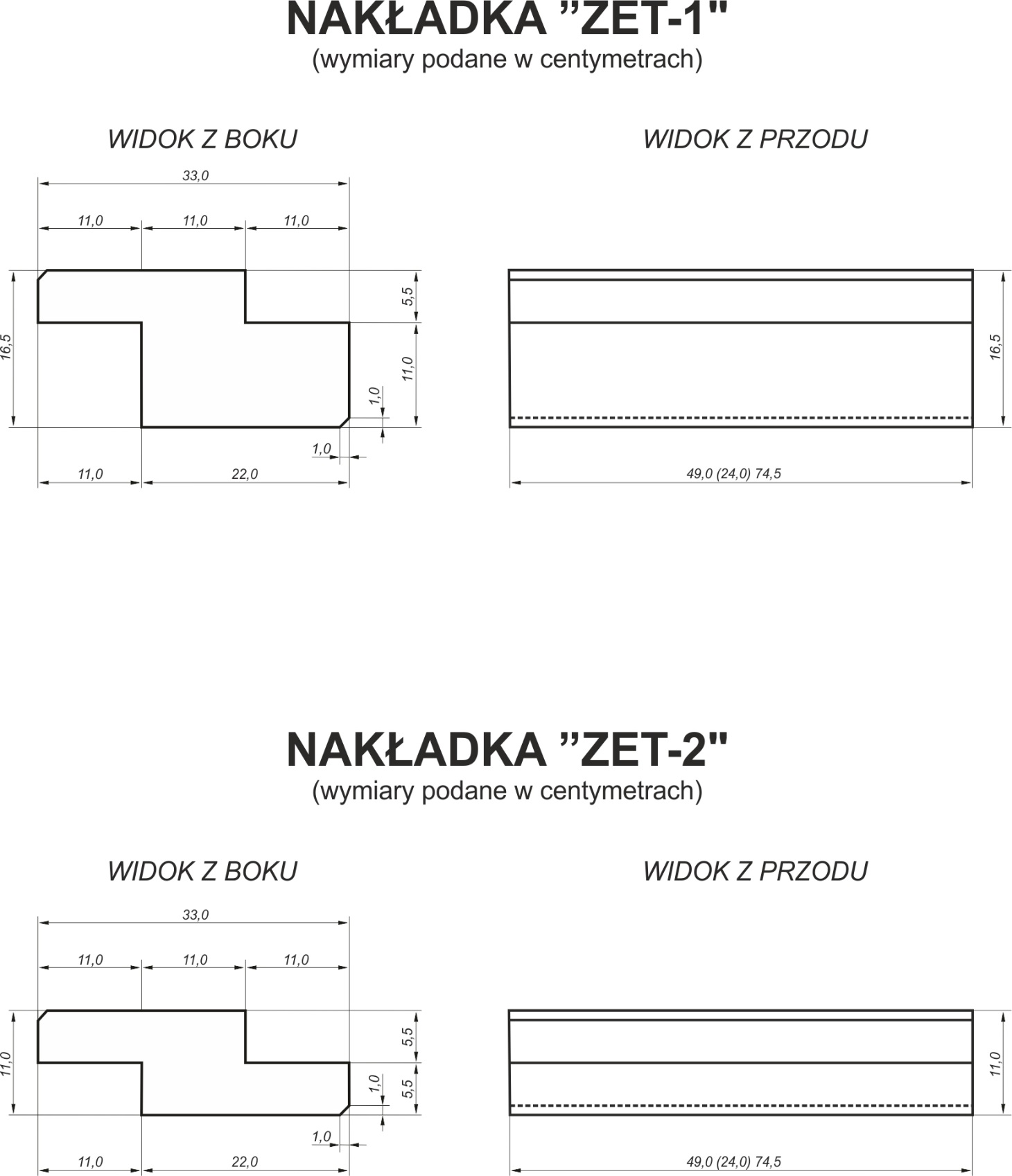 